	ПРОЕКТ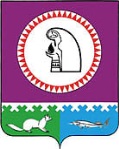 О внесении изменения в Положение оботдельных вопросах организации и осуществлениябюджетного процесса в муниципальном образованииОктябрьский район, утвержденное решениемДумы Октябрьского района от 07.11.2007 № 290В целях приведения муниципального правового акта в соответствие с решением Думы Октябрьского района от 21.12.2005 № 30 «Об утверждении Положения о порядке организации и проведения публичных слушаний на территории Октябрьского района», Дума Октябрьского района РЕШИЛА:1. Внести в Положение об отдельных вопросах организации и осуществления бюджетного процесса в муниципальном образовании Октябрьский район, утвержденное решением Думы Октябрьского района от 07.11.2007 № 290 изменение изложив пункт 1 раздела 5 в следующей редакции:«1. Проект решения о бюджете района выносится главой Октябрьского района на публичные слушания. Публичные слушания по проекту решения о бюджете района проводятся не ранее 15 дней с момента опубликования решения об их назначении.».2. Опубликовать настоящее решение в официальном сетевом издании «октвести.ру».3. Контроль за выполнением решения возложить на постоянную комиссию Думы Октябрьского района по бюджету, налогам и финансам.Председатель Думы Октябрьского района                                                            Е.И. СоломахаПОЯСНИТЕЛЬНАЯ ЗАПИСКАк проекту решения Думы Октябрьского района «О внесении изменения в Положение об отдельных вопросах организации и осуществления бюджетного процесса в муниципальном образовании Октябрьский район, утвержденное решением Думы Октябрьского района               от 07.11.2007 № 290»Проект решения Думы Октябрьского района «О внесении изменений в Положение об отдельных вопросах организации и осуществления бюджетного процесса в муниципальном образовании Октябрьский район, утвержденное решением Думы Октябрьского района от 07.11.2007 № 290» подготовлен в  целях приведения муниципального правового акта в соответствие с решением Думы Октябрьского района от 21.12.2005 № 30 «Об утверждении Положения о порядке организации и проведения публичных слушаний на территории Октябрьского районаЗаместитель главы Октябрьского района по экономике, финансам, председателя Комитета по управлению муниципальными финансами администрации Октябрьского района 					               Н.Г. КуклинаМуниципальное образованиеОктябрьский районДУМАРЕШЕНИЕМуниципальное образованиеОктябрьский районДУМАРЕШЕНИЕМуниципальное образованиеОктябрьский районДУМАРЕШЕНИЕМуниципальное образованиеОктябрьский районДУМАРЕШЕНИЕМуниципальное образованиеОктябрьский районДУМАРЕШЕНИЕМуниципальное образованиеОктябрьский районДУМАРЕШЕНИЕМуниципальное образованиеОктябрьский районДУМАРЕШЕНИЕМуниципальное образованиеОктябрьский районДУМАРЕШЕНИЕМуниципальное образованиеОктябрьский районДУМАРЕШЕНИЕМуниципальное образованиеОктябрьский районДУМАРЕШЕНИЕ«»2022г.№пгт. Октябрьскоепгт. Октябрьскоепгт. Октябрьскоепгт. Октябрьскоепгт. Октябрьскоепгт. Октябрьскоепгт. Октябрьскоепгт. Октябрьскоепгт. Октябрьскоепгт. ОктябрьскоеГлава Октябрьского района    С.В. ЗаплатинСтарая редакцияНовая редакция«1. Проект решения о бюджете района выносится главой Октябрьского района на публичные слушания. Публичные слушания по проекту решения о бюджете района проводятся не ранее 5 дней с момента опубликования решения об их назначении.»«1. Проект решения о бюджете района выносится главой Октябрьского района на публичные слушания. Публичные слушания по проекту решения о бюджете района проводятся не ранее 15 дней с момента опубликования решения об их назначении.»